22 апреля 2016 года в МДОУ «Детский сад № 56» прошло методическое объединение учителей-логопедов Дзержинского района. Опыт своей работы представил учитель-логопед детского сада Бурдина Ю.П. «Праздник красивой речи».Цель: поделиться опытом проведения «Праздника красивой речи»на логопункте с учителями-логопедами Дзержинского района.На методическом объединении был видео-просмотр открытого занятия на тему: «Праздник красивой речи», анализ просмотренного занятия, а также выставка игр и пособий, которые использует учитель-логопед Бурдина Ю.П. в своей работе на логопункте .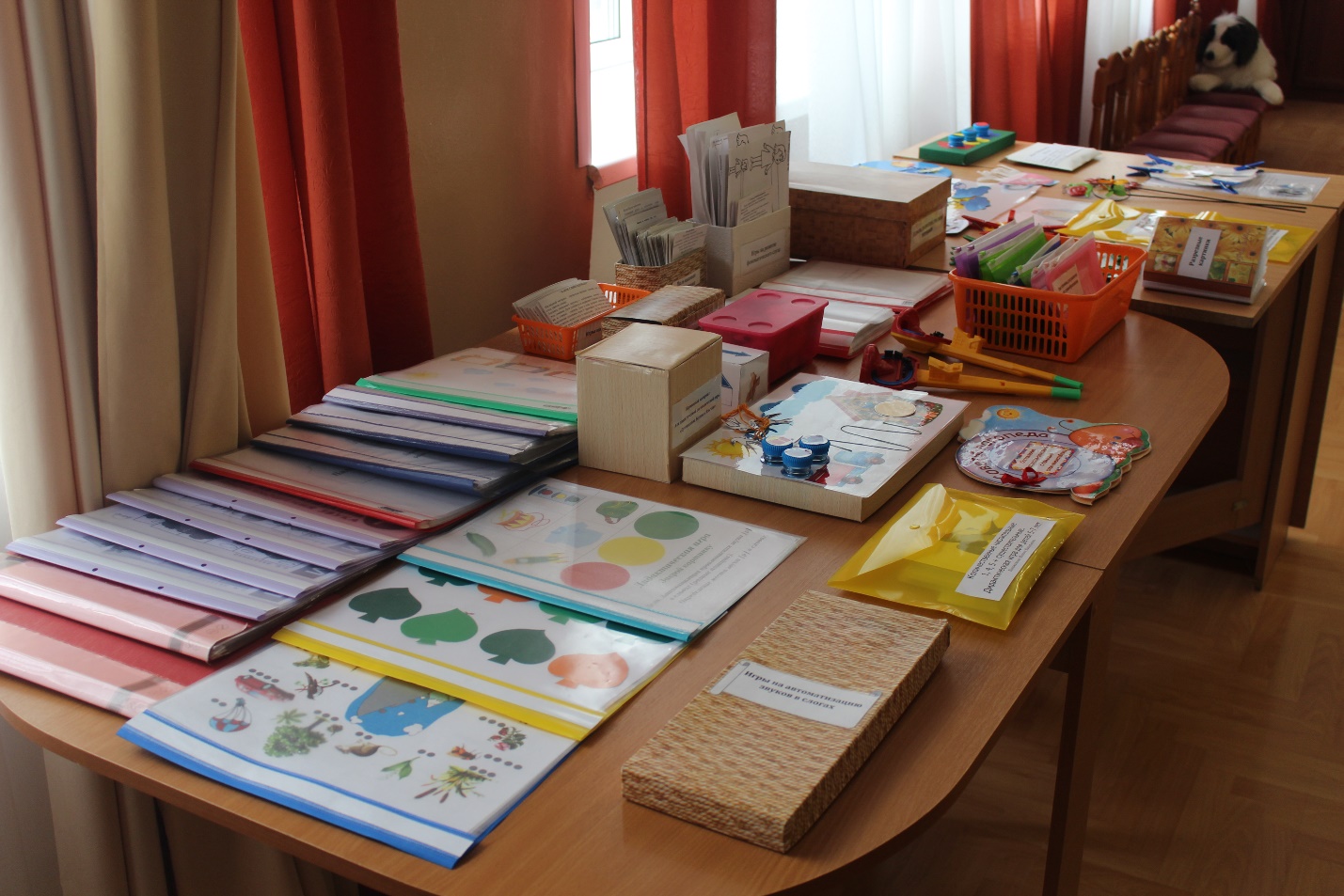 